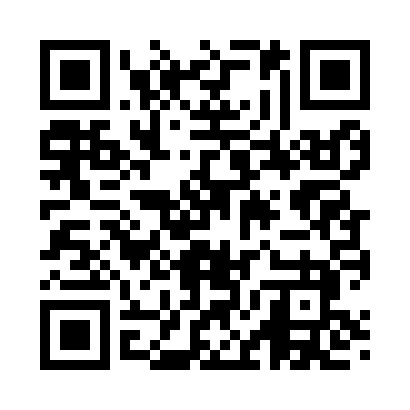 Prayer times for Abingdon, Illinois, USAWed 1 May 2024 - Fri 31 May 2024High Latitude Method: Angle Based RulePrayer Calculation Method: Islamic Society of North AmericaAsar Calculation Method: ShafiPrayer times provided by https://www.salahtimes.comDateDayFajrSunriseDhuhrAsrMaghribIsha1Wed4:345:5912:594:507:599:242Thu4:325:5812:594:518:009:263Fri4:315:5712:584:518:019:274Sat4:295:5612:584:518:029:285Sun4:275:5412:584:518:039:306Mon4:265:5312:584:528:049:317Tue4:245:5212:584:528:059:338Wed4:235:5112:584:528:069:349Thu4:215:5012:584:538:079:3610Fri4:205:4912:584:538:089:3711Sat4:185:4812:584:538:099:3812Sun4:175:4712:584:538:109:4013Mon4:165:4612:584:548:119:4114Tue4:145:4512:584:548:129:4215Wed4:135:4412:584:548:139:4416Thu4:125:4312:584:548:149:4517Fri4:105:4212:584:558:159:4718Sat4:095:4112:584:558:169:4819Sun4:085:4012:584:558:179:4920Mon4:075:3912:584:568:179:5021Tue4:055:3912:584:568:189:5222Wed4:045:3812:584:568:199:5323Thu4:035:3712:584:568:209:5424Fri4:025:3612:594:578:219:5625Sat4:015:3612:594:578:229:5726Sun4:005:3512:594:578:239:5827Mon3:595:3512:594:588:239:5928Tue3:585:3412:594:588:2410:0029Wed3:575:3412:594:588:2510:0130Thu3:575:3312:594:588:2610:0231Fri3:565:3312:594:598:2710:03